Совет муниципального района «Ижемский»иАдминистрация муниципального района «Ижемский»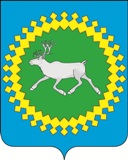 ИНФОРМАЦИОННЫЙВЕСТНИК
Совета и администрациимуниципального образованиямуниципального района «Ижемский»№ 1308.10.2015Ижма 2015 г.СодержаниеРешение № 5-1/7 от 06.10.2015 годаОб образовании постоянной комиссии Совета муниципального района «Ижемский» по бюджету, налогами и экономике и избрании председателя комиссииРешение № 5-1/8 от 06.10.2015 годаОб образовании постоянной комиссии Совета муниципального района «Ижемский» по социальным вопросам и избрании председателя комиссииРешение № 5-1/9 от 06.10.2015 годаО формировании Президиума Совета муниципального района «Ижемский» К Ы В К Ö Р Т Ö ДР Е Ш Е Н И Еот 06 октября 2015 года                                                                                          				№ 5-1/7Республика Коми, Ижемский район, с. ИжмаОб образовании постоянной комиссии Совета муниципального района «Ижемский» по бюджету, налогами и экономике и избрании председателя комиссииРуководствуясь статьей 19 Устава муниципального района «Ижемский», статьями 16, 17, 18  Регламента Совета муниципального района «Ижемский», Совет муниципального района «Ижемский»Р Е Ш И Л:Образовать постоянную комиссию Совета муниципального района «Ижемский» по бюджету, налогам и экономике в количестве  5 человек в составе:Артеевой Марины Петровны, депутата Совета муниципального района «Ижемский» от избирательного округа № 9;Братенкова Николая Терентьевича, депутата Совета муниципального района «Ижемский» от избирательного округа № 4;Канева Андрея Геннадьевича, депутата Совета муниципального района «Ижемский» от избирательного округа № 10;Кожевина Василия Александровича, депутата Совета муниципального района «Ижемский» от избирательного округа №1;Рочева Николая Васильевича, депутата Совета муниципального района «Ижемский» от избирательного округа №2.Избрать председателем постоянной комиссии Совета муниципального района «Ижемский» по бюджету, налогам и экономике Братенкова Николая Терентьевича, депутата  от избирательного округа № 4.Настоящее решение вступает в силу с момента принятия и подлежит официальному опубликованию.Временный председательствующийна сессии Совета муниципальногорайона «Ижемский»                                                                                       					Т.В. Артеева К Ы В К Ö Р Т Ö ДР Е Ш Е Н И Еот 06 октября 2015 года                                                                                          				№ 5-1/8Республика Коми, Ижемский район, с. ИжмаОб образовании постоянной комиссии Совета муниципального района «Ижемский» по социальным вопросам и избрании председателя комиссииРуководствуясь статьей 19 Устава муниципального района «Ижемский», статьями 16, 17, 18  Регламента Совета муниципального района «Ижемский», Совет муниципального района «Ижемский»Р Е Ш И Л:Образовать постоянную комиссию Совета муниципального района «Ижемский» по социальным вопросам в количестве 7 человек в составе:- Артеевой Татьяны Калистратовны, депутата Совета муниципального района «Ижемский» от избирательного округа № 8;- Каневой Марии Юрьевны, депутата Совета муниципального района «Ижемский» от избирательного округа № 3;- Красивской Светланы Альбертовны, депутата Совета муниципального района «Ижемский» от избирательного округа № 4;- Орлова Владимира Алексеевича, депутата Совета муниципального района «Ижемский» от избирательного округа № 4;- Рочевой Елизаветы Николаевны, депутата Совета муниципального района «Ижемский» от избирательного округа № 11;- Семяшкиной Ларисы Николаевны, депутата Совета муниципального района «Ижемский» от избирательного округа № 6;- Сметаниной Ольги Викторовны, депутата Совета муниципального района «Ижемский» от избирательного округа № 8.Избрать председателем постоянной комиссии Совета муниципального района «Ижемский» по социальным вопросам Красивскую Светлану Альбертовну, депутат Совета муниципального района «Ижемский» от избирательного округа      № 4.Настоящее решение вступает в силу с момента принятия и подлежит официальному опубликованию.Временный председательствующийна сессии Совета муниципальногорайона «Ижемский»                                                                                       					Т.В. Артеева К Ы В К Ö Р Т Ö ДР Е Ш Е Н И Еот 06 октября 2015 года                                                                               № 5-1/9Республика Коми, Ижемский район, с. ИжмаО формировании Президиума Совета муниципального района «Ижемский» На основании статьи 28 Устава муниципального района «Ижемский», статьи 13  Регламента Совета муниципального района «Ижемский», Совет муниципального района «Ижемский»Р Е Ш И Л:Сформировать Президиум Совета муниципального района «Ижемский» составе:- Артеевой Татьяны Владимировны, главы муниципального района «Ижемский» - председателя Совета района;- Рочева Николая Васильевича, заместителя председателя Совета муниципального района «Ижемский»;- Братенкова Николая Терентьевича, председателя постоянной комиссии Совета муниципального района «Ижемский» по бюджету, налогам и экономике;- Красивской Светланы Альбертовны, председателя постоянной комиссии Совета муниципального района «Ижемский» по социальным вопросам.Настоящее решение подлежит официальному опубликованию.Временный председательствующийна сессии Совета муниципальногоРайона «Ижемский»                                                                            						Т.В. Артеева Председатель коллегии Р.Е. СеливерстовОтветственный секретарь В.Н. Скуратов8 (82140) 98-0-32Тираж 40 шт.Печатается в Администрации муниципального района «Ижемский»:169460, Республика Коми, Ижемский район, с. Ижма, ул. Советская, д. 45.Тел. 8 (82140) 94-2-40«Изьва»муниципальнöй районсаСöвет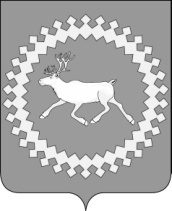   Совет     муниципального района     «Ижемский»«Изьва»муниципальнöй районсаСöвет  Совет     муниципального района     «Ижемский»«Изьва»муниципальнöй районсаСöвет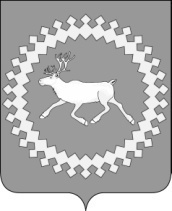   Совет     муниципального района     «Ижемский»